Lampa MolecularLampa, która rozświetli każde pomieszczenie. Pięć oprawek na żarówki i niebanalny design idealnie nadają się na główne źródło oświetlenia. Przeczytaj, aby dowiedzieć się więcej!Niech Twój dom się rozświetliLampa molecular to model lampy wiszącej marki House Doctor. Firma ta pochodzi z Danii i wykonuje niezwykłe i przede wszystkim funkcjonalne przedmioty do wyposażenia wnętrz. Taka jest też lampa molecular - stylowa i funkcjonalna. Wykonana z metalu i mosiądzu lampa o ciekawym i oryginalnym kształcie doskonale sprawdzi się w minimalistycznych wnętrzach typu loft. Jeśli jestem fanem industrialnego i nieco surowego stylu, to na pewno będziesz zachwycony nowym modelem molecular.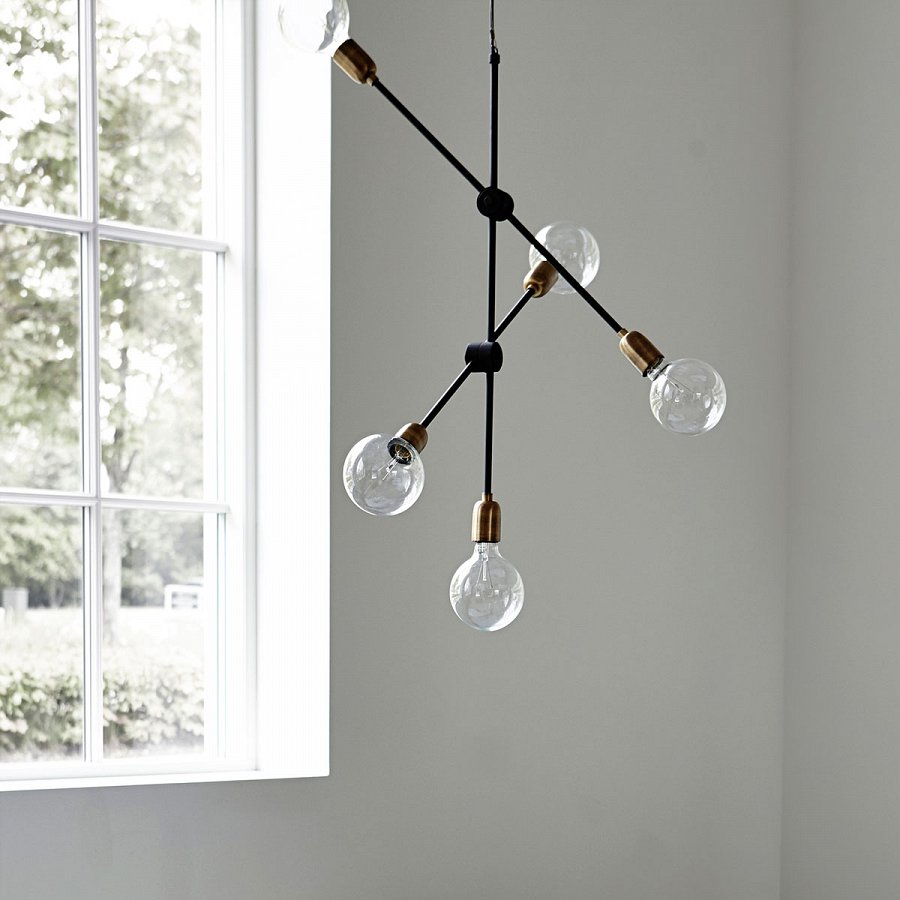 Lampa molecular dla wymagającychJeśli chcesz, aby każdy detal we wnętrzu Twojego mieszkania był wyjątkowy i przykuwał uwagę, to koniecznie zwróć uwagę na lampę molecular. Będzie doskonałym dodatkiem, który jednocześnie będzie stanowił "punkt zwrotny" w designie wnętrza. Możesz być pewien, że niejedna para oczu Twoich gości zawiśnie na tej właśnie lampie.Lampa molecular posiada ona dwie najważniejsze cechy:- jest funkcjonalna - doskonale oświetli Twoje pomieszczenie, a minimalizm wykonania sprawia, że jej mycie jest bardzo łatwe,- jest stylowa - niebanalny design przykuwa uwagę i dodaje wnętrzu szyku.